LUCIJA S.JAN                                           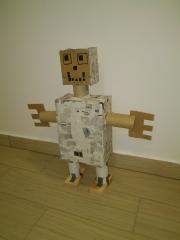 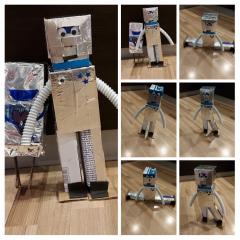 SARA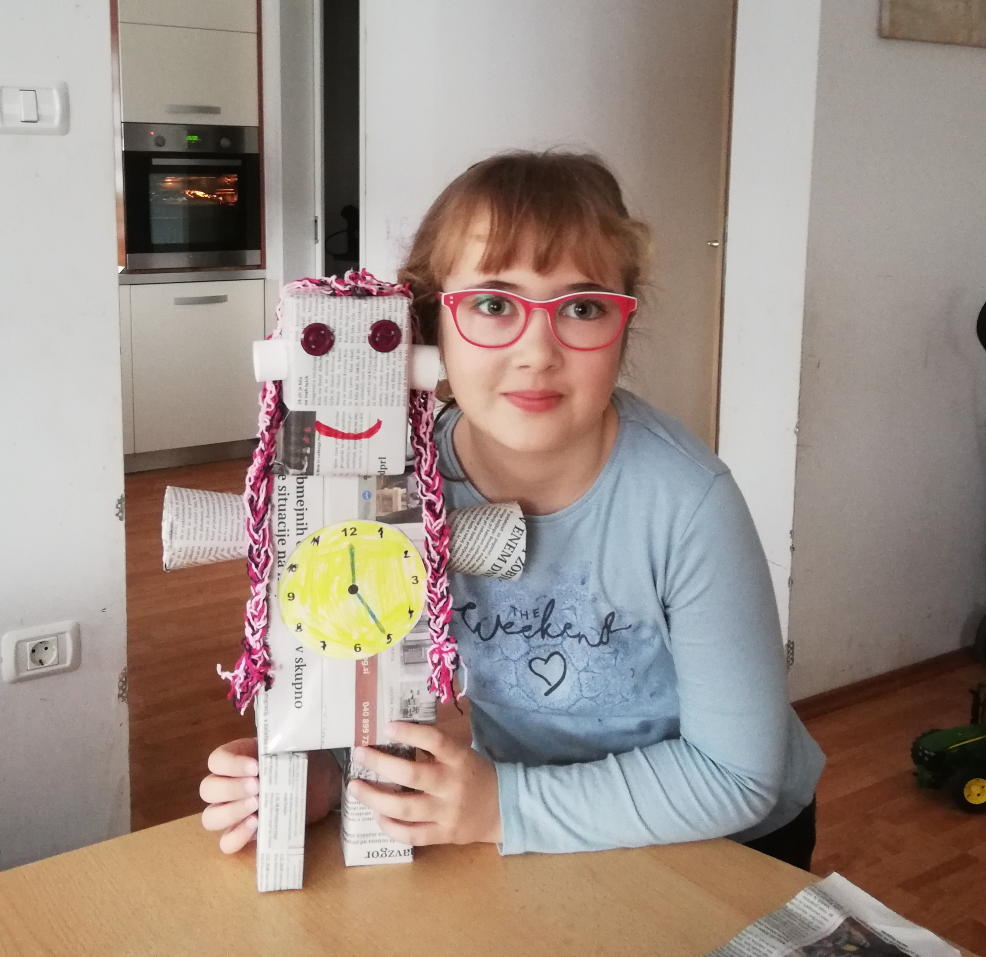 LARA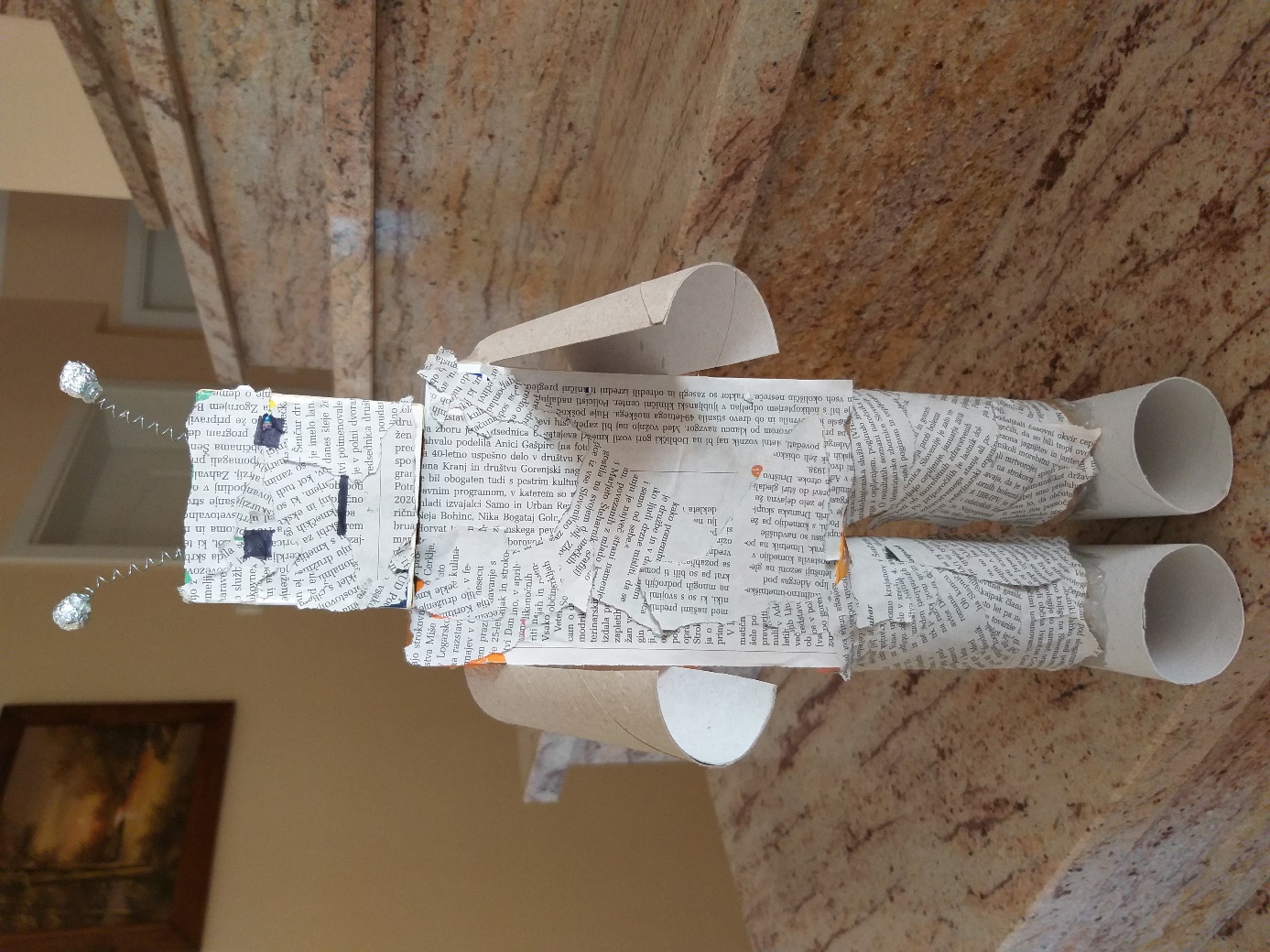 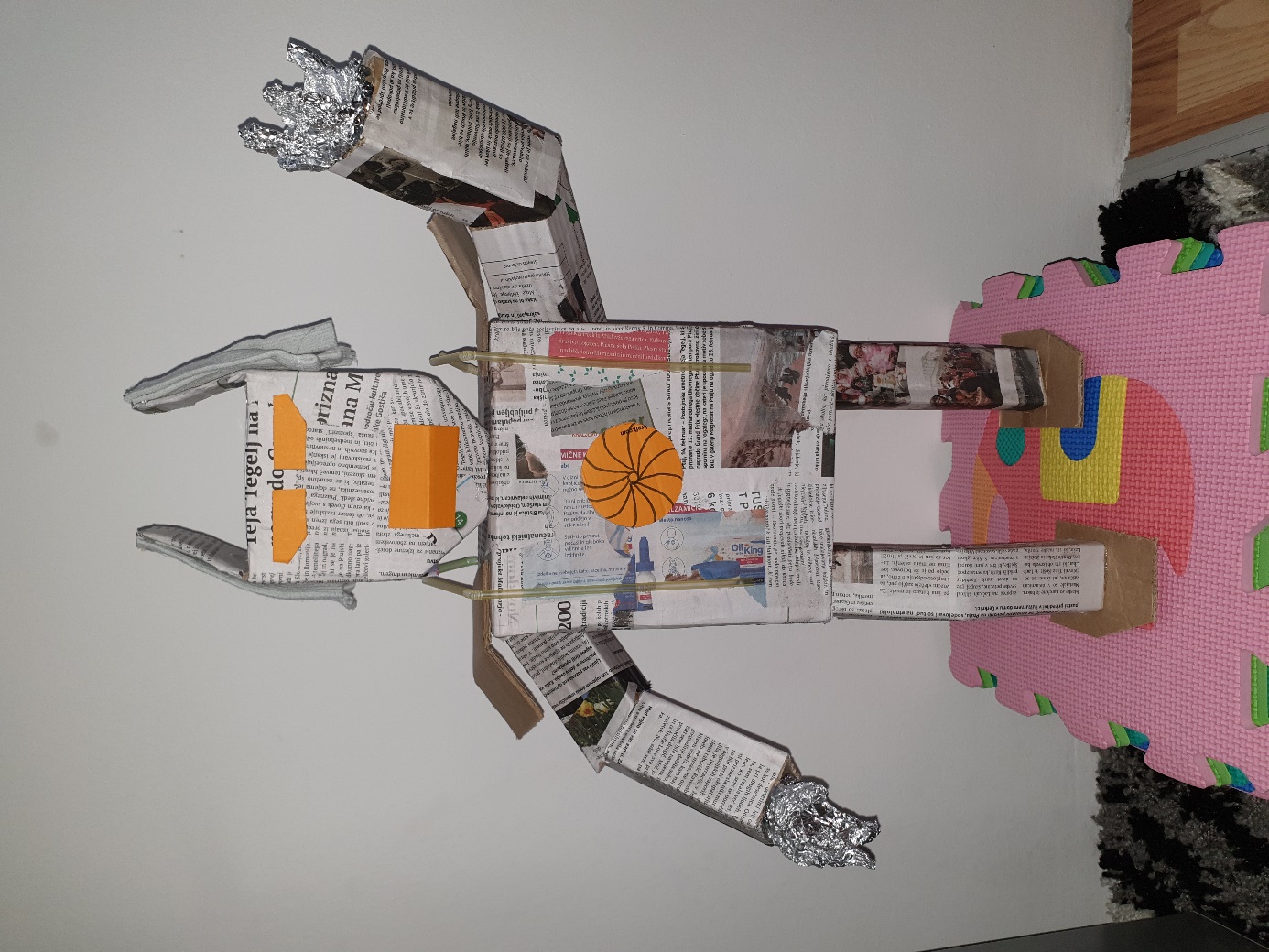 ANES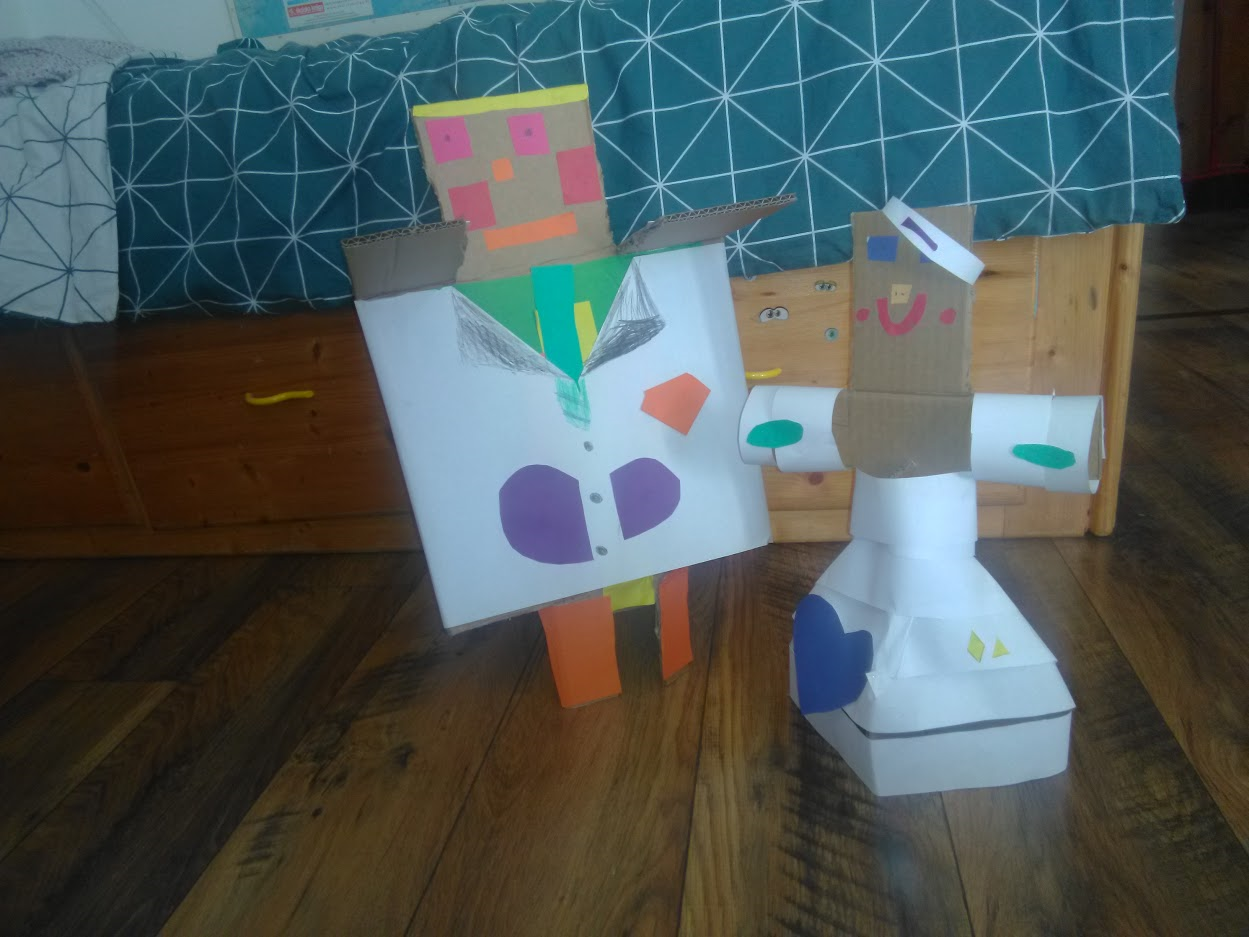 TINKARA in GORAZD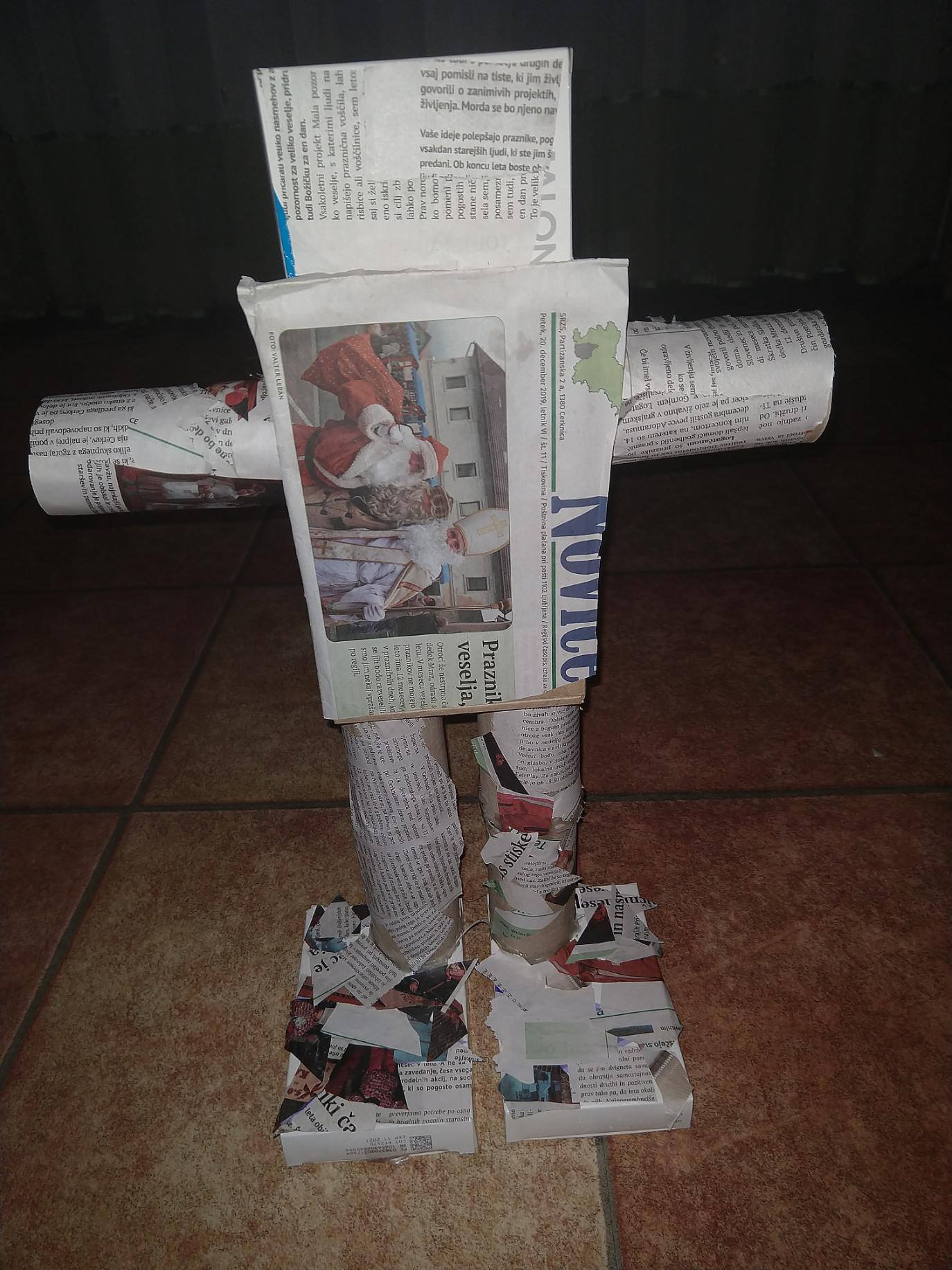 MATIC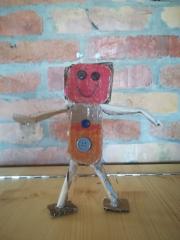        LUCIJA K.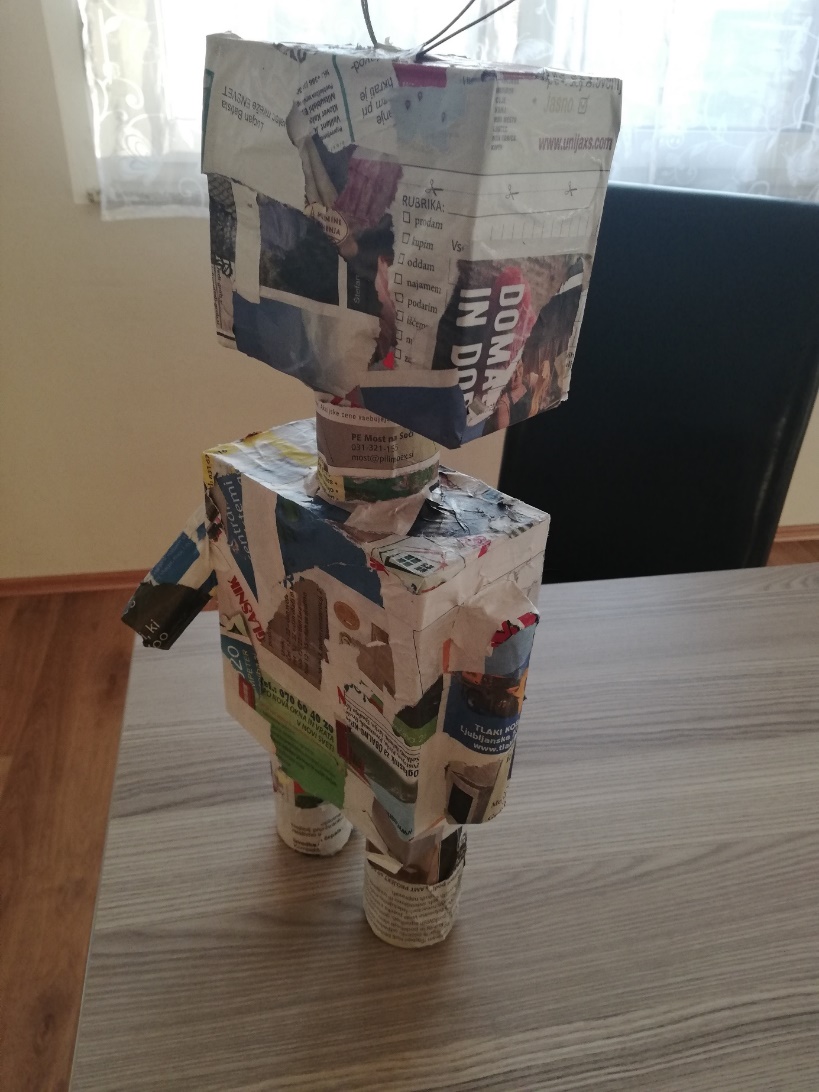 NEŽA